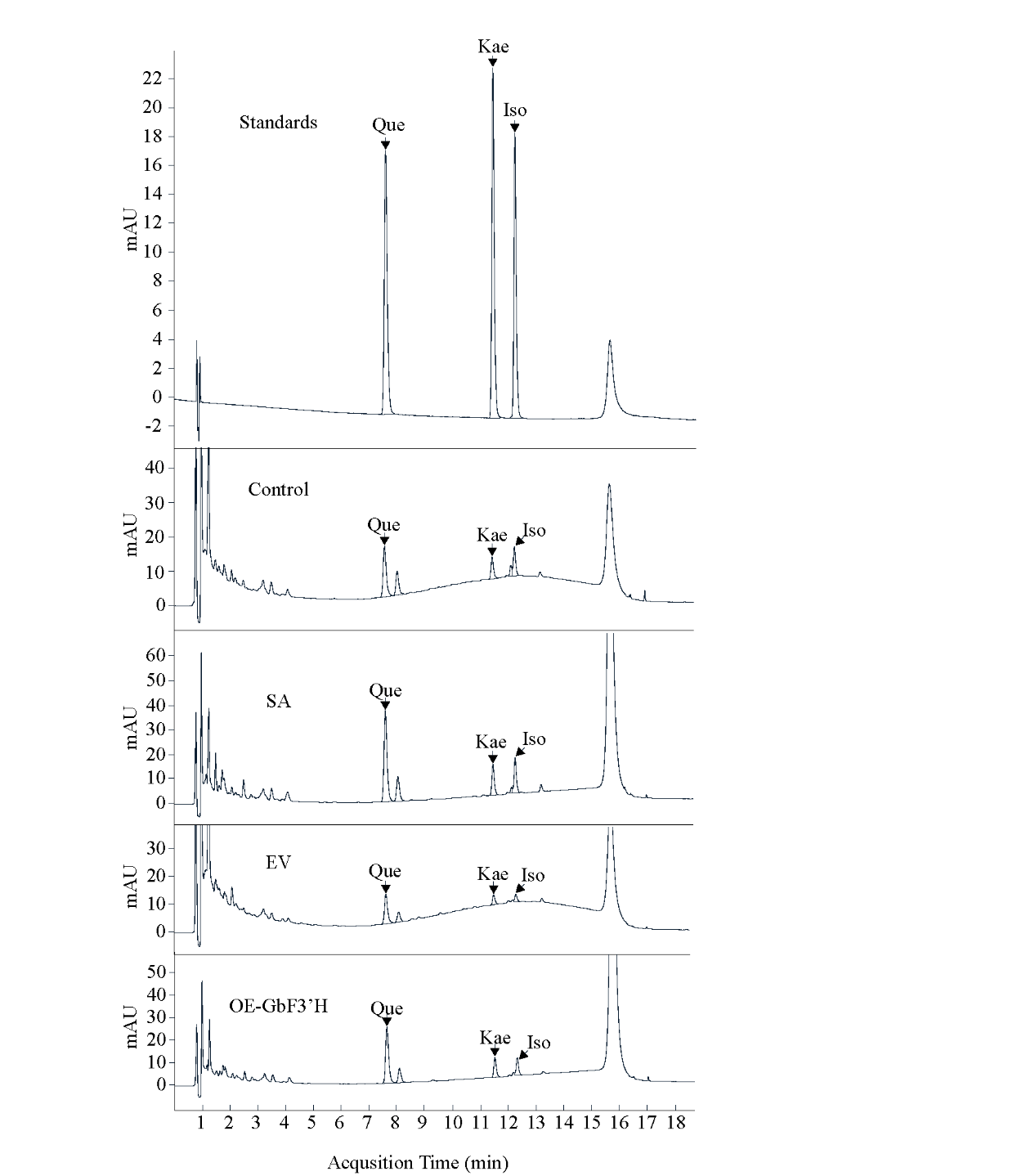 Fig. S1 Identification of flavonol in the flavonoid extract. The flavonoid compounds in the extract were separated by HPLC and identified by comparison with the retention time of the standards. Three abundant flavonol glycosides compounds (quercetin, Que; kaempferol, Kae; isorhamnetin, Iso) were detected